		SAMPLE PAPER-2013CLASS-XSUBJECT: MATHS1. 	All questions are compulsory.2. 	The questions paper consists of 34 questions divided into four sections A,B,C and D.Section – A comprises of 10 questions of 1 mark each, Section – B comprises of 8 questions of 2 marks each, Section – C comprises of 10 questions of 3 marks each and Section – D comprises of 6 questions of 4 marks each.3. 	Question numbers 1 to 10 in Section – A are multiple choice questions where you are to select one   correct option out of the given four.SECTION AThe decimal expansion of   :  (a) is terminating     (b) is non terminating, non recurring    (c) is non terminating and recurring    (d) does not exist.If n and m are positive integers which are not perfect squares then which of the following is not irrational :   (a) 2n   (b) n + m     (c) n – m     (d) ( n+ m ) ( n – m) .A polynomial of degree n can have :  (a) atleast n zeros    (b) atmost n zeroes   (c) exactly n zeroes    (d) exactly (n+1 ) zeroes.If x101  + 1001 is divided by x+1, then remainder is : (a) 0   (b) 1     (c) 1490    (d) 1000.A point A is 240m  due north of pt. B and C is 180m due east of B. The distance between pt. A and B is :   (a) 300m   (b) 200m   (c) 240m   (d) 280m.If cos9  = sin  and 9 < 900, then the value of tan 5 is :  (a) 0   (b) ½    (c) 1   (d)  3/2.If cos = 0.6, then the value of 5sin + 9tan2  is :  (a) 20   (b) 16   (c) 4   (d) 5.The value of x if cosx= cos 600 cos300 + sin600 sin300 is :  (a) 450   (b) 600   (c)  900   (d)  300.If sin (  +  )= cos (  -  ), then value of  is :  (a) 300   (b) 600   (c) 450   (d) 900 .The marks of 20 students in a test are as follows : 5,6,8,9,10,11,11,12,13,13,14,14,15,15,15,16,16,18,19,20. Calculate the median   (a) 14.96   (b)  15   (c) 14   (d) 14.5SECTION –BWhat is the  greatest number which divides 2011 and 2623 leaving remainders 9 and 5 respectively.If   and   are the Zeroes of the quadratic Polynomial   f(x) = x2 –px + q , , find the value of  2 + 2 .    A 2 digit number is 4 times the sum of the digits and twice the product of the digits. Find the number.In the given fig., AD is bisector of  ∠BAC. If AB=10cm , AC =6cm and BC=12cm, find BD and DC. 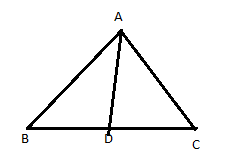 In the given fig., DE││AB. If AD = x-4, CD =4, CE = x-3 and BE = 3x-19. Find the value of x.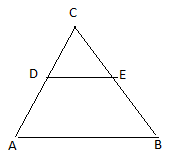 If sin  ¾ , Prove that   =  .Calculate the value of mode from the following data.Arithmetic mean of a set of 40 values is 65. If each of the 40 values is increased by 5, what will be the mean of the set of new       values?SECTION—CUse Euclid’s Lemma to find the H.C.F of 24 and 404 and express it as a linear combination of the two numbers.Prove that the square of any positive integer is of the type 3m or 3m+1 where m is any integer.If two zeroes of a polynomial are 7 and -5, find the remaining zeroes of f(x) = x4-6x3-26x2+138x-35.Use cross multiplication method to solve :   , .        OR  After  five years the age of Sushma will be three times that of her son. Five years ago Sushma was seven times that of her son. What are their present ages?State and prove Thales theoremABC is a triangle in which AB=AC and D   is any point in BC. Prove that   AB2 – AD2 = BD. CDProve that:  cot4  - 1 = cosec4  - 2 cosec2 .If   is an acute angle and sin = cos , find the value of 2 tan2 + sin2 -1.Compute the median from the following dataProve that the algebraic sum of deviations of all the observations from their mean is zero.     OR      The mean weight of 150  students in a class is 60kg. the mean weight of the boys in the class is 70kg. and that of the girls is 55kg. Find the number of boys and girls.SECTION –D2 Women and 5 men can together finish a piece of embroidery in 4 days, while 3 women and 6 men can finish it in 3 days. Find the time taken by 1 woman alone to finish the embroidery, and that taken by 1 man alone.If the polynomial  f(x) = x4 – 6x3 + 16x2 – 25x + 10 -a is divided by another polynomial  x2 -2x + k,the remainder comes out to  x+a, find k and  a.  The ratio of the areas of similar triangles is equal to the ratio of the squares of the corresponding sides, prove Using the above theorem, prove that the area of the equilateral triangle described on the side of the square is half the area of the equilateral        triangle described on its diagonal.     OR     State and prove Baudhayan theorem.Prove :  ( cosec + cot )2 = 1+ 2 cot2  + 2cosec cot .If sec = x + 1/4x , prove that , sec + tan = 2x or 1/2x.myguru@coolguru.net www.coolGuru.net  34. Compare the mean and modal ages of two groups of candidates appearing for an entrance test:                                        OR    The distribution given below shows the weights of 30 students of a class. Find the median weight of the students and draw less than ogive.www.coolGuru.netmyguru@coolGuru.net Classes 0 -20 20 -40 40 -60 60 – 80 80 - 100 Frequency 25 16 28 20 5 Mid value115125135145155165175185195Frequency62548721166038223	Age ( in years )16-1818-2020-2222-2424-26Group A ( No of candidates )5078462823Group A ( No of candidates )5489402517Weight (in kg) 40-45 45-50 50-55 55-60 60-65 65-70 70-75 No. of students 2 3 8 6 6 3 2 